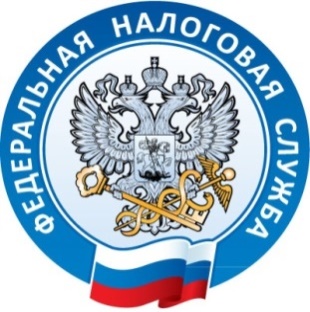 Уважаемые налогоплательщики!Межрайонная ИФНС России по Краснодарскому краю № 1                           доводит до Вашего сведения следующую информацию:С 1 января 2023 года налогоплательщики всех категорий перешли на новый порядок учета обязательных платежей – Единый налоговый счет (ЕНС). Уплата  налогов и иных платежей осуществляется через внесение Единого налогового платежа на Единый налоговый счет  одним платежным поручением. Для получения Всей необходимой информации о ЕНС можно воспользоваться сервисом « Личный кабинет» Необходимо оплатить задолженность по налогам! Неисполнение обязанностей по уплате налогов является правонарушением, за которое установлена ответственность – налоговая, административная и уголовная.Налогоплательщики имеют   возможность получения государственных услуг ФНС России в МФЦ.Физические лица, которые в 2023 году впервые приобрели статус льготной категории налогоплательщиков по имущественным налогам, имеют право получить установленные законодательством налоговые льготы. Налоговый орган применяет льготы на основании сведений, полученных при информационном обмене с ПФР, Росреестром и региональными органами соцзащиты населения.Налоговая инспекция призывает: Скажи «Нет!» зарплате в конверте! Каждый работник должен получать за свой труд официальные доходы. Только с белой зарплаты уплачиваются страховые взносы и формируется пенсия. В случае отказа работодателя от оформления трудовых отношений , вы можете обратиться в налоговую или трудовую инспекции, а также в Прокуратуру.У налогоплательщиков есть возможность оперативного получения информации о возникшей недоимке и задолженности по пеням, штрафам, процентам с помощью СМС-сообщений или электронной почты от налоговых органов .Согласие можно представить в налоговую инспекцию лично , по почте,   в электронной форме или через Личный кабинет налогоплательщика на сайте ФНС России.